Новая система взаимодействия ДОУ с семьейПреимущества новой системы взаимодействияДОУ с семьей.Преимущества новой системы взаимодействия ДОУ с семьей неоспоримы и многочисленны.- Это положительный эмоциональный настрой педагогов и родителей на совместную работу по воспитанию детей. Родители уверены в том, что ДОУ всегда поможет им в решении педагогических проблем и в то же время никак не повредит, так как будут учитываться мнения семьи  и предложения по взаимодействию с ребенком. Педагоги, в свою очередь, заручаются пониманием со стороны родителей в решении педагогических проблем. А в самом большом выигрыше находятся дети, ради которых  и осуществляется это взаимодействие.- Это учет индивидуальности ребенка. Педагог постоянно поддерживая контакт с семьей, знает особенности и  привычки своего воспитанника и учитывает их при работе, что, в свою очередь, ведет к повышению эффективности педпроцесса.- Родители самостоятельно могут выбирать и формировать уже в дошкольном возрасте то направление в развитии и воспитании ребенка, которое они считают нужным. Таким образом, родители берут на себя ответственность за воспитание ребенка.- Это укрепление внутрисемейных связей, эмоционального семейного общения, нахождение общих интересов и занятий.- Это возможность реализации единой программы воспитания и развития ребенка в ДОУ и семье.- Это возможность учета типа семьи и стиля семейных отношений, что было нереально при использовании традиционных форм работ с родителями. Педагог, определив тип семьи воспитанника, сможет найти правильный подход для взаимодействия и успешно осуществлять работу с родителями.При реализации новой системы  взаимодействия с семьей удается избежать тех недостатков, которые присущи старым формам работы с семьей.Основные принципы при организации работыв рамках новых форм работы с семьей- открытость детского сада для семьи (каждому родителю обеспечивается возможность знать и видеть, как живет и развивается его ребенок);- сотрудничество педагогов и родителей в воспитании детей;- создание активной развивающей среды, активных форм общения детей и взрослых, обеспечивающих единые подходы к развитию ребенка в семье и в ДОУ;- диагностика общих и частных проблем в воспитании и развитии ребенка.Функции работы ДОУ с семьей.- Ознакомление родителей с содержанием и методикой учебно-воспитательного процесса, организуемого в ДОУ.- Психолого-педагогическое просвещение родителей.- Вовлечение родителей в совместную с детьми деятельность.- Помощь отдельным семьям в воспитании детей.- Взаимодействие родителей  с общественными организациями села.Новые формы взаимодействия с семьей.В процессе работы с семьей в ДОУ решаются задачи, связанные с возрождением традиций семейного воспитания, вовлечение родителей, детей и педагогов в объединения по интересам и увлечениям, организации семейного досуга.Помимо традиционных форм работы ДОУ и семьи в ДОУ начали активно использовать инновационные формы и методы работы с семьей:- "Круглый стол" по любой теме;- тематические выставки;- соцобследование, диагностика, тесты, опрос на любые темы;- консультации специалистов;- устный журнал для родителей, с разными темами на каждой странице;- семейные спортивные встречи;- почта доверия, телефон доверия;- семейные проекты "Наша родословная";- открытые занятия для просмотра родителей;- интеллектуальные ринги детей и родителей;- контрольные для родителей;- интервью с родителями и детьми на определенные темы;- родительская гостиная;- конкурс семейных талантов; - портфолио  семейного успеха;Важным моментом в предупреждении возникновения проблемных ситуаций являются установление личного контакта педагога с родителем, ежедневное информирование родителей о том, как ребенок провел день, чему научился, каких успехов достиг.Отсутствие информации порождает у родителя желание получить ее из других источников, например от других родителей, детей группы. Такая информация может носить искаженный характер и привести к развитию конфликтной ситуации.Взаимодействие детского сада с семьей можно осуществлять по-разному. Важно только избегать формализма.Таким образом, использование разнообразных форм работы с семьями воспитанников детского сада даёт положительные результаты: изменяется характер взаимодействия педагогов с родителями, многие из них становятся  активными участниками всех дел детского сада и незаменимыми помощниками воспитателей.  Важно доказать  родителям, что их вовлечение в педагогическую деятельность, заинтересованное участие в воспитательно-образовательном процессе важно не потому, что этого хочет воспитатель, а потому, что это необходимо.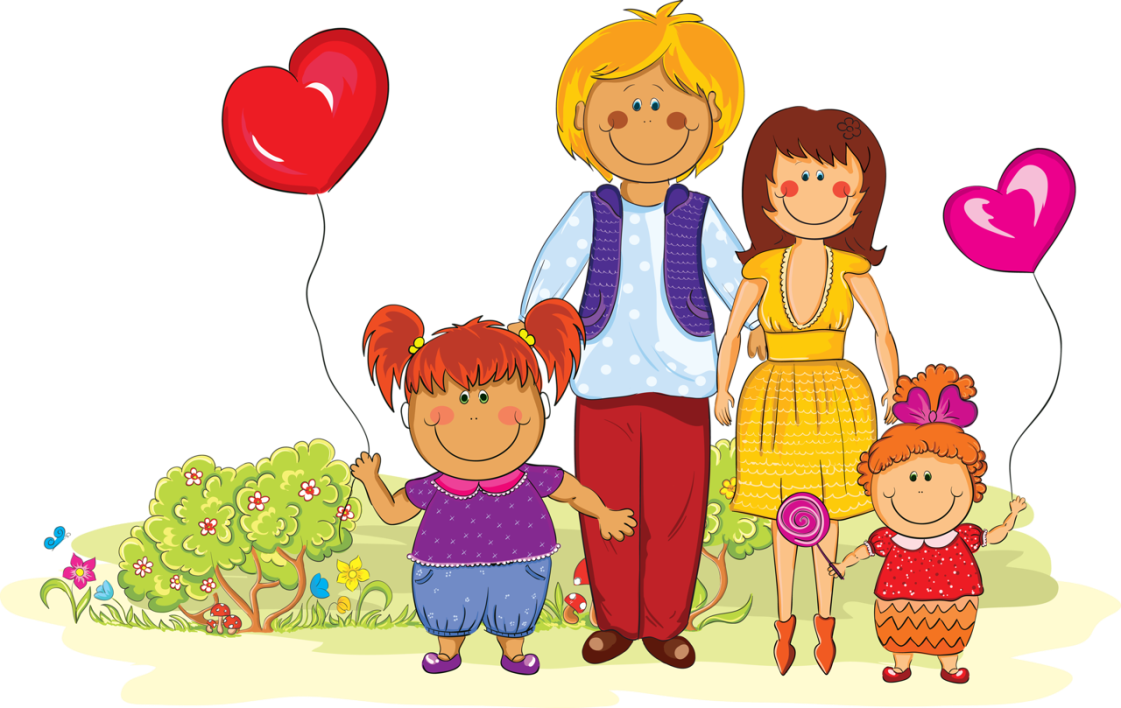 